ГЛАВАГОРОДА ЛОБНЯМОСКОВСКОЙ ОБЛАСТИПОСТАНОВЛЕНИЕот 25.08.2020 № 863Об утверждении муниципальной программыгородского округа Лобня Московской области«Переселение граждан из аварийного жилищногофонда» на 2020-2025 годы, в новой редакции	В соответствии с Федеральным Законом от 06.10.2003 № 131-ФЗ «Об общих принципах организации местного самоуправления в Российской Федерации», Уставом городского округа Лобня, постановлением Главы городского округа Лобня от 30.08.2019№ 1327 «Об утверждении перечня муниципальных программ городского округа Лобня Московской области» (с учетом постановления Главы городского округа Лобня от 23.12.2019 № 1830 «О внесении изменений в Перечень муниципальных программ городского округа Лобня Московской области на 2020-2024 годы»), Решением Совета депутатов городского округа Лобня от 30.06.2020г. № 90/59 «О внесении изменений и дополнений в решение Совета депутатов городского округа Лобня» от 26.11.2019г.№ 202/51 «О бюджете городского округа Лобня на 2020 год и плановый период 2021 и 2022 годов» (с учетом изменений и дополнений, внесенных решениями Совета депутатов городского округа Лобня от 24.03.2020 г. № 43/56, от 27.04.2020 г. № 68/57).Постановляю:Утвердить муниципальную программу городского округа Лобня Московской области «Переселение граждан из аварийного жилищного фонда» на 2020-2025 годы в новой редакции, согласно приложению к настоящему Постановлению.Постановление главы городского округа Лобня Московской области от 27.12.2019 № 1874 считать утратившим силу.3. Разместить настоящее Постановление на официальном сайте городского округа Лобня в сети «Интернет» www.лобня. рф.		                                                                                              	Е.В. СмышляевУтверждена постановлением Главы городского округа Лобня                       от 25.08.2020 № 863Муниципальная  программагородского округа Лобня Московской области «Переселение граждан из аварийного жилищного фонда»                                                                                                                                               Приложение № 1 к постановлению Главы городского округа Лобня                                                              от 25.08.2020 № 863Паспорт муниципальной программы городского округа Лобня Московской области  «Переселение граждан из аварийного жилищного фонда»                                                                                                                                                Приложение №   2к постановлению Главы городского округа Лобня                                                              от 25.08.2020 № 863Планируемые результаты реализации муниципальной программы городского округа Лобня Московской области «Переселение граждан из аварийного жилищного фонда»  *  показатель к указу Президента Российской Федерации, к ежегодному обращению Губернатора Московской области, к соглашению, заключенному с федеральным органом исполнительной власти, отраслевой приоритетный показатель, отраслевой показатель, иное ** макропоказатель подпрограммы (при наличии)Общая характеристика сферы реализациимуниципальной программы, в том числе формулировка основных проблем в указанной сфереОдним из ключевых приоритетов государственной политики Российской Федерации является повышение качества жизни своих граждан. Важнейшее направление в данной сфере -  переселение граждан из аварийного жилищного фонда. На территории городского округа Лобня в установленном законодательством порядке признан аварийным и подлежащим сносу или реконструкции многоквартирный жилой дом коридорного типа по адресу: г.Лобня, ул.Научный городок, д.17. Данный аварийный дом подлежит расселению за счет    средств консолидированного бюджета Московской области.  В соответствии с Указом Президента Российской Федерации от 07.05.2018 № 204 «О национальных целях и стратегических задачах развития Российской Федерации на период       до 2024 года» и жилищным законодательством Российской Федерации решение вопроса ликвидации аварийного жилищного фонда требует комплексных программных методов, определяющих систему мероприятий по формированию жилищного фонда и переселению граждан из многоквартирных жилых домов, признанных аварийными  в установленном законодательством порядке, и является объектом заботы Администрации городского округа Лобня о создании благоприятных условий для жизнедеятельности населения.Полнота и достоверность сведений об аварийных многоквартирных домах обеспечивается путем непрерывного сбора данных о количестве жилых помещений в аварийных многоквартирных домах, подлежащих расселению, их общей площади, количестве жителей, подлежащих переселению, о заявленных гражданами способах решения жилищного вопроса, и своевременного предоставления уточненных сведений об аварийных многоквартирных домах разработчику муниципальной  программы  городского округа  Лобня  Московской  области «Переселение граждан из аварийного жилищного фонда»  (далее – муниципальная программа)  для ее корректировки.  В процессе реализации муниципальной программы возможны отклонения в достижении результатов из-за финансово – экономических изменений на жилищном рынке и проблем в жилищном строительстве. 2.  Цели и задачи муниципальной программыДостижение целей и основных направлений муниципальной программы осуществляется путем скоординированного выполнения комплекса взаимоувязанных по срокам, ресурсам, исполнителям и результатам мероприятий, предусмотренных в подпрограммах, и отдельных мероприятий, входящих в состав муниципальной программы.Основными целями муниципальной программы являются:- обеспечение расселения многоквартирных домов, признанных в установленном законодательством Российской Федерации порядке аварийными и подлежащими сносу или реконструкции в связи с физическим износом в процессе эксплуатации; - создание безопасных и благоприятных условий проживания граждан; - финансовое и организационное обеспечение переселения граждан из аварийного жилищного фонда; - снижение объема аварийного жилищного фонда.        Основными задачами муниципальной программы являются:- координация решения финансовых и организационных вопросов расселения аварийных многоквартирных жилых домов, расположенных на территории городского округа Лобня;   - переселение граждан, проживающих в признанных аварийными многоквартирных жилых домах.Объемы и источники финансирования муниципальной программы       Источниками финансирования муниципальной программы в части реализации Подпрограммы 2 являются:  средства консолидированного бюджета Московской области в пределах средств, предусмотренных основным мероприятием 02 «Переселение из аварийного жилищного фонда до 2025 года» подраздела 10.6 «Перечень мероприятий подпрограммы 2 «Обеспечение мероприятий по переселению граждан из аварийного жилищного фонда в Московской области» Подпрограммы 2 Государственной программы Московской области «Переселение граждан из аварийного жилищного фонда в Московской области на 2019-2025 годы», утвержденной постановлением Правительства Московской области от 28.03.2019           №182/10 (с изменениями, внесенными постановлением Правительства Московской области      от 14.04.2020 №196/11)  и  в  пределах средств, предусмотренных основным мероприятием          02 «Переселение из  аварийного  жилищного фонда до 2025 года»  Подпрограммы 2   муниципальной  программы  городского округа  Лобня  Московской  области  «Переселение граждан из аварийного жилищного фонда»  (далее - муниципальная программа).Механизм реализации муниципальной программы         Муниципальная программа разработана в рамках реализации Государственной программы Московской области «Переселение граждан из аварийного жилищного фонда в Московской области на 2019-2025 годы», утвержденной постановлением Правительства Московской области от 28.03.2019 №182/10 (с изменениями, внесенными постановлением Правительства Московской области от 14.04.2020 №196/11) (далее – Государственная программа Московской области) и основных положений Жилищного кодекса Российской Федерации.Участниками Государственной программы Московской области являются муниципальные образования Московской области, взявшие обязательства по расселению многоквартирных домов, признанных в установленном порядке аварийными, обеспечившие софинансирование мероприятий за счет средств бюджета муниципального образования и заключившие соглашение с Министерством строительного комплекса Московской области.Министерство строительного комплекса осуществляет:- мониторинг реализации Государственной программы Московской области на основе сбора и анализа представляемой Администрацией городского округа Лобня отчетности;- составление отчета о ходе реализации Подпрограммы 2 и реестра контрактов;- предоставление ежеквартально в Министерство экономики и финансов Московской области отчетов о ходе выполнения Подпрограммы 2.Администрация городского округа Лобня осуществляет:- приобретение жилых помещений для переселения граждан, проживающих 
в аварийных многоквартирных жилых домах, и (или) организацию строительства многоквартирных жилых домов; - выплату лицам, в чьей собственности находятся жилые помещения, входящие 
в аварийный жилищный фонд, выкупной цены в соответствии со статьей 32 Жилищного кодекса Российской Федерации;- предоставление жилых помещений гражданам для переселения из аварийных многоквартирных жилых домов;- организацию и проведение информационно-разъяснительной работы 
по доведению до граждан целей, условий, критериев вступления в подпрограмму, а также освещение в средствах массовой информации итогов её реализации;- представление Министерству строительного комплекса Московской области отчетов                о ходе реализации подпрограммы и расходовании финансовых средств.Планируемые результаты реализации муниципальной программы с указанием количественных и качественных целевых показателей отражены в приложении №2.  В состав муниципальной программы включена Подпрограмма 2 «Обеспечение мероприятий по переселению граждан из аварийного жилищного фонда в Московской области» (приложения № 3, №4).Мероприятия Подпрограммы 2 направлены на переселение граждан из многоквартирных домов, признанных аварийными.Принятие решений и проведение мероприятий по переселению граждан из аварийного жилищного фонда, в том числе за счет средств областного и местных бюджетов, производятся в соответствии со статьями 32, 86 и частями 2, 3 статьи 88, статьей 89 Жилищного кодекса Российской Федерации. Граждане, являющиеся собственниками жилых помещений в многоквартирных домах, признанных аварийными и подлежащими сносу  или реконструкции, в соответствии со статьей 32 Жилищного кодекса Российской Федерации имеют право на возмещение за изымаемые у них жилые помещения либо по соглашению им может быть предоставлено взамен изымаемого жилого помещения другое жилое помещение с зачетом его стоимости;Граждане, занимающие жилые помещения по договору социального найма, выселяемые в порядке, предусмотренном статьей 86, частями 2 и 3 статьи 88, статьей 89 Жилищного кодекса Российской Федерации, имеют право на предоставление им другого благоустроенного жилого помещения по договору социального найма, равнозначного по общей площади ранее занимаемому жилому помещению.           Переселение граждан из аварийного жилищного фонда осуществляется следующими способами:- приобретение жилых помещений в многоквартирных домах, а также в жилых домах, указанных в пункте 2 части 2 статьи 49 Градостроительного кодекса Российской Федерации     (в том числе в многоквартирных домах, строительство которых не завершено), и строительство таких домов, в том числе для целей последующего предоставления гражданам жилых помещений по договору социального найма, или договору найма жилого помещения жилищного фонда социального использования, или договору найма жилого помещения маневренного фонда в связи с переселением из аварийного жилищного фонда, или договору мены с собственником жилого помещения аварийного жилищного фонда;  - выплата гражданам, в чьей собственности находятся жилые помещения, входящие в аварийный жилищный фонд, возмещения за изымаемые помещения в соответствии с частью 7 статьи 32 Жилищного кодекса Российской Федерации.Жилые помещения, созданные либо приобретенные за счет средств, предусмотренных настоящей муниципальной программой, оформляются в муниципальную собственность в целях дальнейшего предоставления переселяемым гражданам в соответствии с жилищным законодательством на условиях социального найма либо в порядке, предусмотренном статьей 32 Жилищного кодекса Российской Федерации.При подготовке документации на проведение закупок в целях реализации мероприятий муниципальной программы, за исключением контрактов на выкуп помещений у собственников и контрактов на покупку жилых помещений у лиц, не являющихся застройщиками в домах, введенных в эксплуатацию, должны быть соблюдены следующие рекомендуемые требования, а именно:Методика расчета значений планируемых результатов реализации муниципальной программыПорядок проведения мониторинга и контроля за ходом реализации муниципальной программы и расходованием денежных средств, предусмотренных на реализацию мероприятий муниципальной программыКонтроль за реализацией муниципальной программы и достижением установленных значений количественных и качественных показателей производится муниципальный заказчиком.Администрация городского округа Лобня осуществляет:- соблюдение предусмотренной частями 2, 4, 6 – 8, 8.1, 8.2 ст. 32 Жилищного кодекса Российской Федерации процедуры, предшествующей изъятию жилого помещения у собственника;- приобретение жилых помещений для переселения граждан, проживающих в аварийных многоквартирных жилых домах, и (или) организацию строительства многоквартирных жилых домов; - выплату лицам, в чьей собственности находятся жилые помещения, входящие в аварийный жилищный фонд, выкупной цены в соответствии с частью 7 статьи 32 Жилищного кодекса Российской федерации;- предоставление жилых помещений гражданам для переселения из аварийных многоквартирных жилых домов;- организацию и проведение информационно-разъяснительной работы по доведению до граждан целей муниципальной программы, условий, критериев вступления в муниципальную программу, а также освещение в средствах массовой информации итогов её реализации;- представление Министерству строительного комплекса Московской области отчетов о ходе реализации муниципальной программы   и расходовании финансовых средств.                                                                                                                                                               Приложение №3                                                                                                                                                    к постановлению Главы городского                                                          округа Лобня                                                                                                                                                               от 25.08.2020 № 863Паспорт подпрограммы №2 «Обеспечение мероприятий по переселению граждан из аварийного жилищного фонда в Московской области»  7. Характеристика проблем, решаемых посредством мероприятий Подпрограммы 2Подпрограммой 2 предусмотрена реализация комплекса мероприятий, направленных на устранение существующих проблем в сфере аварийного жилищного фонда посредством переселения граждан.Социальные и экономические факторы связаны с низким качеством и потенциальной аварийностью жилья, несоответствием современным требованиям к инженерному оборудованию, низким уровнем коммунальных услуг, высокими эксплуатационными затратами на его содержание.Таким образом, реализация Подпрограммы 2 является одной из важнейших социально-экономических и стратегических задач в градостроительной политике.8. Концептуальные направления реформирования, модернизации, преобразования отдельных сфер социально-экономического развития городского округа Лобня, реализуемые в рамках Подпрограммы 2           Концепция Подпрограммы 2 представляет собой цели, задачи, принципы, содержание, механизм организации, определения прогнозов и эффективности реализации основных направлений по переселению граждан из аварийного жилищного фонда в городском округе Лобня только за счет средств консолидированного бюджета Московской области.             Основными целями Подпрограммы 2 являются:- финансовое и организационное обеспечение переселения граждан из аварийных многоквартирных жилых домов. - обеспечение целевого расходования средств, выделенных на приобретение жилых помещений и (или) предоставление возмещения за жилые помещения для переселения граждан, проживающих в аварийных многоквартирных домах;- выполнение обязательств по предоставлению жилых помещений гражданам, проживающим в муниципальных жилых помещениях аварийных многоквартирных домов;          - создание безопасных и благоприятных условий проживания граждан;Основными направлениями подпрограммы являются: - координация решения финансовых и организационных вопросов расселения аварийных многоквартирных жилых домов, расположенных на территории городского округа Лобня;- обеспечение жилищных прав собственников жилых помещений в аварийных многоквартирных домах, связанных с изъятием их жилых помещений для муниципальных нужд путем приобретения жилых помещений и (или) предоставления возмещения за жилые помещения;- обеспечение граждан, проживающих в аварийных многоквартирных домах, благоустроенными жилыми помещениями, в соответствии с условиями и требованиями, установленными Федеральным законом.9. Механизм реализации Подпрограммы 2Механизм реализации Подпрограммы 2 предполагает оказание организационной                                и финансовой поддержки Министерством строительного комплекса Московской области Администрации городского округа Лобня - участнице Государственной программы Московской области по переселению граждан из аварийных многоквартирных жилых домов.            Перечень аварийных многоквартирных домов, финансирование которых предусмотрено основным мероприятием 02 Подпрограммы 2, представлены в Государственной программе Московской области. Администрация городского округа Лобня обеспечивает софинансирование Подпрограммы 2 за счет средств бюджета городского округа Лобня. В процессе исполнения Подпрограммы 2 гражданам, выселяемым из жилых помещений в аварийном многоквартирном доме, занимаемых по договорам социального найма, в соответствии со статьями 86 и 89 Жилищного кодекса Российской Федерации предоставляются другие жилые помещения по договору социального найма.Изъятие жилых помещений в аварийных многоквартирных домах осуществляется                         в порядке, предусмотренном статьей 32 Жилищного кодекса Российской Федерации. При этом для формирования мероприятий Подпрограммы 2 Администрацией городского округа Лобня Московской области определяются параметры двух альтернативных решений для собственников жилых помещений в аварийных многоквартирных домах:- выплата выкупной цены за изымаемое жилое помещение;- предоставление взамен изымаемого жилого помещения другого жилого помещения                 с зачетом стоимости в выкупную цену.Реализация мероприятий Подпрограммы 2 осуществляется посредством:-  приобретения жилых помещений в многоквартирных домах, а также в жилых домах, указанных в пункте 2 части 2 статьи 49 Градостроительного кодекса Российской Федерации  (в том числе в многоквартирных домах, строительство которых не завершено), и строительство таких домов, в том числе для целей последующего предоставления гражданам жилых помещений по договору социального найма, или договору найма жилого помещения жилищного фонда социального использования, или договору найма жилого помещения маневренного фонда в связи с переселением из аварийного жилищного фонда, или договору мены с собственником жилого помещения аварийного жилищного фонда;  - предоставления гражданам жилых помещений из муниципального жилищного фонда по договору социального найма;- выплаты гражданам, в чьей собственности находятся жилые помещения, входящие в аварийный жилищный фонд, возмещения за изымаемые помещения в соответствии с частью 7  статьи 32 Жилищного кодекса Российской Федерации.   Ожидаемые результаты реализации подпрограммы будут достигаться путем выполнения мероприятий, предусмотренных в приложении № 4.                                                                                                          Приложение № 4к постановлению Главы городского округа Лобня                                                                                                                                            от 25.08.2020 № 863Перечень мероприятий подпрограммы №2«Обеспечение мероприятий по переселению граждан из аварийного жилищного фонда в Московской области»Координатор муниципальной программыЗаместитель Главы Администрации городского округа Лобня Петрова О.В.Заместитель Главы Администрации городского округа Лобня Петрова О.В.Заместитель Главы Администрации городского округа Лобня Петрова О.В.Заместитель Главы Администрации городского округа Лобня Петрова О.В.Заместитель Главы Администрации городского округа Лобня Петрова О.В.Заместитель Главы Администрации городского округа Лобня Петрова О.В.Заместитель Главы Администрации городского округа Лобня Петрова О.В.Муниципальный заказчик программыАдминистрация городского округа Лобня (далее – Муниципальный заказчик)Администрация городского округа Лобня (далее – Муниципальный заказчик)Администрация городского округа Лобня (далее – Муниципальный заказчик)Администрация городского округа Лобня (далее – Муниципальный заказчик)Администрация городского округа Лобня (далее – Муниципальный заказчик)Администрация городского округа Лобня (далее – Муниципальный заказчик)Администрация городского округа Лобня (далее – Муниципальный заказчик)Цели и задачи муниципальной программыОсновные цели муниципальной программы:Обеспечение расселения многоквартирных домов, признанных в установленном законодательством Российской Федерации порядке аварийными и подлежащими сносу или реконструкции в связи с физическим износом в процессе эксплуатации. Создание безопасных и благоприятных условий проживания граждан. Финансовое и организационное обеспечение переселения граждан из аварийного жилищного фонда. Основные задачи муниципальной программы:Координация решения финансовых и организационных вопросов расселения аварийных многоквартирных жилых домов, расположенных на территории городского округа Лобня.   Переселение граждан, проживающих в признанных аварийными многоквартирных жилых домах.Основные цели муниципальной программы:Обеспечение расселения многоквартирных домов, признанных в установленном законодательством Российской Федерации порядке аварийными и подлежащими сносу или реконструкции в связи с физическим износом в процессе эксплуатации. Создание безопасных и благоприятных условий проживания граждан. Финансовое и организационное обеспечение переселения граждан из аварийного жилищного фонда. Основные задачи муниципальной программы:Координация решения финансовых и организационных вопросов расселения аварийных многоквартирных жилых домов, расположенных на территории городского округа Лобня.   Переселение граждан, проживающих в признанных аварийными многоквартирных жилых домах.Основные цели муниципальной программы:Обеспечение расселения многоквартирных домов, признанных в установленном законодательством Российской Федерации порядке аварийными и подлежащими сносу или реконструкции в связи с физическим износом в процессе эксплуатации. Создание безопасных и благоприятных условий проживания граждан. Финансовое и организационное обеспечение переселения граждан из аварийного жилищного фонда. Основные задачи муниципальной программы:Координация решения финансовых и организационных вопросов расселения аварийных многоквартирных жилых домов, расположенных на территории городского округа Лобня.   Переселение граждан, проживающих в признанных аварийными многоквартирных жилых домах.Основные цели муниципальной программы:Обеспечение расселения многоквартирных домов, признанных в установленном законодательством Российской Федерации порядке аварийными и подлежащими сносу или реконструкции в связи с физическим износом в процессе эксплуатации. Создание безопасных и благоприятных условий проживания граждан. Финансовое и организационное обеспечение переселения граждан из аварийного жилищного фонда. Основные задачи муниципальной программы:Координация решения финансовых и организационных вопросов расселения аварийных многоквартирных жилых домов, расположенных на территории городского округа Лобня.   Переселение граждан, проживающих в признанных аварийными многоквартирных жилых домах.Основные цели муниципальной программы:Обеспечение расселения многоквартирных домов, признанных в установленном законодательством Российской Федерации порядке аварийными и подлежащими сносу или реконструкции в связи с физическим износом в процессе эксплуатации. Создание безопасных и благоприятных условий проживания граждан. Финансовое и организационное обеспечение переселения граждан из аварийного жилищного фонда. Основные задачи муниципальной программы:Координация решения финансовых и организационных вопросов расселения аварийных многоквартирных жилых домов, расположенных на территории городского округа Лобня.   Переселение граждан, проживающих в признанных аварийными многоквартирных жилых домах.Основные цели муниципальной программы:Обеспечение расселения многоквартирных домов, признанных в установленном законодательством Российской Федерации порядке аварийными и подлежащими сносу или реконструкции в связи с физическим износом в процессе эксплуатации. Создание безопасных и благоприятных условий проживания граждан. Финансовое и организационное обеспечение переселения граждан из аварийного жилищного фонда. Основные задачи муниципальной программы:Координация решения финансовых и организационных вопросов расселения аварийных многоквартирных жилых домов, расположенных на территории городского округа Лобня.   Переселение граждан, проживающих в признанных аварийными многоквартирных жилых домах.Основные цели муниципальной программы:Обеспечение расселения многоквартирных домов, признанных в установленном законодательством Российской Федерации порядке аварийными и подлежащими сносу или реконструкции в связи с физическим износом в процессе эксплуатации. Создание безопасных и благоприятных условий проживания граждан. Финансовое и организационное обеспечение переселения граждан из аварийного жилищного фонда. Основные задачи муниципальной программы:Координация решения финансовых и организационных вопросов расселения аварийных многоквартирных жилых домов, расположенных на территории городского округа Лобня.   Переселение граждан, проживающих в признанных аварийными многоквартирных жилых домах.Перечень подпрограммПодпрограмма 2 «Обеспечение мероприятий по переселению граждан из аварийного жилищного фонда в Московской области» (далее – Подпрограмма 2) Подпрограмма 2 «Обеспечение мероприятий по переселению граждан из аварийного жилищного фонда в Московской области» (далее – Подпрограмма 2) Подпрограмма 2 «Обеспечение мероприятий по переселению граждан из аварийного жилищного фонда в Московской области» (далее – Подпрограмма 2) Подпрограмма 2 «Обеспечение мероприятий по переселению граждан из аварийного жилищного фонда в Московской области» (далее – Подпрограмма 2) Подпрограмма 2 «Обеспечение мероприятий по переселению граждан из аварийного жилищного фонда в Московской области» (далее – Подпрограмма 2) Подпрограмма 2 «Обеспечение мероприятий по переселению граждан из аварийного жилищного фонда в Московской области» (далее – Подпрограмма 2) Подпрограмма 2 «Обеспечение мероприятий по переселению граждан из аварийного жилищного фонда в Московской области» (далее – Подпрограмма 2) Сроки реализации муниципальной программы2020-2025 годы2020-2025 годы2020-2025 годы2020-2025 годы2020-2025 годы2020-2025 годы2020-2025 годыИсточники финансирования муниципальной программы, в том числе по годам:Расходы (тыс. рублей)Расходы (тыс. рублей)Расходы (тыс. рублей)Расходы (тыс. рублей)Расходы (тыс. рублей)Расходы (тыс. рублей)Расходы (тыс. рублей)Источники финансирования муниципальной программы, в том числе по годам:Всего2020 год2021 год2022 год2023 год2024 год2025 годСредства федерального бюджета 0,000,000,000,000,000,000,00Средства бюджета Московской области47 905,836 655,0441 250,790,000,000,000,00Средства бюджета городского округа Лобня42 650,008 000,0017 325,0017 325,000,000,000,00Внебюджетные средства0,000,000,000,000,000,000,00Всего, в том числе по годам:90 555,8314 655,0458 575,7917 325,000,000,000,00№ п/пПланируемые результаты реализации муниципальной программы Тип показателя*Единица измеренияБазовое значение на начало реализации подпрограммыПланируемое значение по годам реализацииПланируемое значение по годам реализацииПланируемое значение по годам реализацииПланируемое значение по годам реализацииПланируемое значение по годам реализацииПланируемое значение по годам реализации№ основного мероприятия в перечне мероприятий подпрограммы№ п/пПланируемые результаты реализации муниципальной программы Тип показателя*Единица измеренияБазовое значение на начало реализации подпрограммы2020 год2021 год2022 год2023 год2024 год2025 год№ основного мероприятия в перечне мероприятий подпрограммы123456789101112Подпрограмма 2 «Обеспечение мероприятий по переселению граждан из аварийного жилищного фонда в Московской области»Подпрограмма 2 «Обеспечение мероприятий по переселению граждан из аварийного жилищного фонда в Московской области»Подпрограмма 2 «Обеспечение мероприятий по переселению граждан из аварийного жилищного фонда в Московской области»Подпрограмма 2 «Обеспечение мероприятий по переселению граждан из аварийного жилищного фонда в Московской области»Подпрограмма 2 «Обеспечение мероприятий по переселению граждан из аварийного жилищного фонда в Московской области»Подпрограмма 2 «Обеспечение мероприятий по переселению граждан из аварийного жилищного фонда в Московской области»Подпрограмма 2 «Обеспечение мероприятий по переселению граждан из аварийного жилищного фонда в Московской области»Подпрограмма 2 «Обеспечение мероприятий по переселению граждан из аварийного жилищного фонда в Московской области»Подпрограмма 2 «Обеспечение мероприятий по переселению граждан из аварийного жилищного фонда в Московской области»Подпрограмма 2 «Обеспечение мероприятий по переселению граждан из аварийного жилищного фонда в Московской области»Подпрограмма 2 «Обеспечение мероприятий по переселению граждан из аварийного жилищного фонда в Московской области»1Общая площадь аварийного фонда, подлежащая расселению до 01.09.2025, в том числе: МакропоказательТысяча квадратных метров1,010,340,290,380002Количество  квадратных метров расселенного аварийного жилищного фонда за счет внебюджетных источников  Отраслевой приоритетный  показательТысяча квадратных метров00000003Количество квадратных метров  расселенного аварийного жилищного фондаОтраслевой приоритетный показательТысяча квадратных метров1,010,340,290,380004Количество переселенных жителей  из  аварийного жилищного фондаОбращение Губернатора Московской областиТысяча человек0,080,020,030,0300Основное мероприятие 02Переселение  из аварийного жилищного фонда до 2025 года 5Количество расселенных помещений аварийного жилищного фондаОбращение Губернатора Московской областиШтук32991400№ п/пНаименование рекомендуемого требованияСодержание рекомендуемого требования1Требования к проектной документации на домВ проектной документации проектные значения параметров и другие проектные характеристики жилья, а также проектируемые мероприятия по обеспечению его безопасности устанавливаются таким образом, чтобы в процессе его строительства и эксплуатации оно было безопасным для жизни и здоровья граждан (включая инвалидов и другие группы населения с ограниченными возможностями передвижения), имущества физических и юридических лиц, государственного или муниципального имущества, окружающей среды.Проектная документация разрабатывается в соответствии с требованиями:– постановления Правительства Российской Федерации от 16.02.2008 № 87 «О составе разделов проектной документации и требованиях к их содержанию»; – Федерального закона от 22.07.2008 № 123–ФЗ «Технический регламент                                          о требованиях пожарной безопасности»;– Федерального закона от 30.12.2009 № 384–ФЗ «Технический регламент                                          о безопасности зданий и сооружений»;– СП 42.13330.2016 «Градостроительство. Планировка и застройка городских                                и сельских поселений»;– СП 54.13330.2016 «Здания жилые многоквартирные»;– СП 59.13330.2016 «Доступность зданий и сооружений для маломобильных групп населения»;– СП 14.13330.2014 «Строительство в сейсмических районах»;– СП 22.13330.2016 «Основания зданий и сооружений»;– СП 2.13130.2012 «Системы противопожарной защиты. Обеспечение огнестойкости объектов защиты»;– СП 4.13130.2013 «Системы противопожарной защиты. Ограничение распространения пожара на объектах защиты. Требования к объемно-планировочным                       и конструктивным решениям»;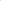 – СП 255.1325800 «Здания и сооружения. Правила эксплуатации. Общие положения».     Оформление проектной документации осуществляется в соответствии с ГОСТ Р 21.1101-2013 «Основные требования к проектной и рабочей документации».Планируемые к строительству (строящиеся) многоквартирные дома, указанные                           в пункте 2 части 2 статьи 49 Градостроительного кодекса Российской Федерации, а также подлежащие приобретению жилые помещения должны соответствовать положениям санитарно-эпидемиологических правил и нормативов СанПиН 2.1.2.2645-10 «Санитарно-эпидемиологические требования к условиям проживания в жилых зданиях и помещениях», утвержденных постановлением Главного государственного санитарного врача Российской Федерации от 10.06.2010 № 64 (с изменениями и дополнениями).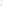 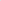 В отношении проектной документации на строительство многоквартирного дома, построенного многоквартирного дома, в котором приобретаются жилые помещения, рекомендуется обеспечить наличие положительного заключения проведенной                                       в соответствии с требованиями градостроительного законодательства Российской Федерации экспертизы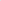 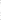 2Требование к конструктивному, инженерному и технологическому оснащению строящегося многоквартирного дома, введенного в эксплуатацию многоквартирного дома, в котором приобретается готовое жильеВ строящихся домах обеспечивается наличие:– несущих строительных конструкций, выполненных из следующих материалов:а) стены из каменных конструкций (кирпич, блоки), крупных железобетонных блоков, железобетонных панелей, монолитного железобетонного каркаса с заполнением;б) перекрытия из сборных и монолитных железобетонных конструкций;в) фундаменты из сборных и монолитных железобетонных и каменных конструкций.Не рекомендуется строительство домов и приобретение жилья в домах, выполненных из легких стальных тонкостенных конструкций (ЛСТК), SIPпанелей, металлических сэндвич панелей;– подключения к централизованным сетям инженерно-технического обеспечения по выданным соответствующими ресурсоснабжающими и иными организациями техническим условиям;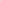 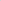 – санитарного узла (раздельного или совмещенного), который должен быть внутриквартирным и включать ванну, унитаз, раковину;– внутридомовых инженерных систем, включая системы: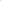 а) электроснабжения (с силовым и иным электрооборудованием в соответствии                              с проектной документацией); б) холодного водоснабжения;в) водоотведения (канализации);г) газоснабжения (при наличии в соответствии с проектной документацией),                                    с устройством сигнализаторов загазованности, сблокированных с быстродействующим запорным клапаном, установленным первым по ходу газа на внутреннем газопроводе жилого здания с возможностью аварийно-диспетчерского обслуживания, а также с установкой легкосбрасываемых оконных блоков (в соответствии с проектной документацией);д) отопления (при отсутствии централизованного отопления и наличии газа рекомендуется установка коллективных или индивидуальных газовых котлов);е) горячего водоснабжения;ж) противопожарной безопасности (в соответствии с проектной документацией);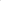 з) мусороудаления (при наличии в соответствии с проектной документацией);– в случае экономической целесообразности рекомендуется использовать локальные системы энергоснабжения;– принятых в эксплуатацию и зарегистрированных в установленном порядке лифтов (при наличии в соответствии с проектной документацией). Лифты рекомендуется оснащать: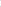 а) кабиной, предназначенной для пользования инвалидом на кресле-коляске                                  с сопровождающим лицом;б) оборудованием для связи с диспетчером;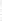 в) аварийным освещением кабины лифта;г) светодиодным освещением кабины лифта в антивандальном исполнении;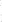 д) панелью управления кабиной лифта в антивандальном исполнении;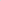 – внесенных в Государственный реестр средств измерений, поверенных предприятиями-изготовителями, принятых в эксплуатацию соответствующими ресурсоснабжающими организациями и соответствующих установленным требованиям к классам точности общедомовых (коллективных) приборов учета электрической, тепловой энергии, холодной воды, горячей воды (при централизованном теплоснабжении в установленных случаях);– оконных блоков со стеклопакетом класса энергоэффективности в соответствии                        с классом энергоэффективности дома;– освещения этажных лестничных площадок дома с использованием светильников                    в антивандальном исполнении со светодиодным источником света, датчиков движения                   и освещенности;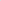 – при входах в подъезды дома освещения с использованием светильников                                        в антивандальном исполнении со светодиодным источником света и датчиков освещенности, козырьков над входной дверью и утепленных дверных блоков с ручками и автодоводчиком;– во входах в подвал (техническое подполье) дома металлических дверных блоков                       с замком, ручками и автодоводчиком;– отмостки из армированного бетона, асфальта, устроенной по всемупериметру дома и обеспечивающей отвод воды от фундаментов;– организованного водостока;– благоустройства придомовой территории, в том числе наличие твердого покрытия, озеленения и малых архитектурных форм, площадок общего пользования различного назначения, в том числе детской игровой площадки с игровым комплексом (в соответствии с проектной документацией).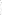 3Требования к функциональному оснащению и отделке помещенийДля переселения граждан из аварийного жилищного фонда рекомендуется использовать построенные и приобретаемые жилые помещения, расположенные на любых этажах дома, кроме подвального, цокольного, технического, мансардного, и: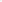 – оборудованные подключенными к соответствующим внутридомовым инженерным системам внутриквартирными инженерными сетями в составе (не менее):а) электроснабжения с электрическим щитком с устройствами защитного отключения;б) холодного водоснабжения;в) горячего водоснабжения (централизованного или автономного);г) водоотведения (канализации);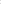 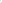 д) отопления (централизованного или автономного);е) вентиляции;ж) газоснабжения (при наличии в соответствии с проектной документацией),                                  с устройством сигнализаторов загазованности, сблокированных с быстродействующим запорным клапаном, установленным первым по ходу газа на внутреннем газопроводе жилого здания с возможностью аварийно-диспетчерского обслуживания, а также с установкой легкосбрасываемых оконных блоков (в соответствии с проектной документацией);з) внесенными в Государственный реестр средств измерений, поверенными предприятиями-изготовителями, принятыми в эксплуатацию соответствующими ресурсоснабжающими организациями и соответствующими установленным требованиям к классам точности индивидуальными приборами учета электрической энергии, холодной воды, горячей воды, природного газа (в установленных случаях) (в соответствии с проектной документацией);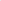 – имеющие чистовую отделку «под ключ», в том числе:а) входную утепленную дверь с замком, ручками и дверным глазком;б) межкомнатные двери с наличниками и ручками;в) оконные блоки со стеклопакетом класса энергоэффективности в соответствии                          с классом энергоэффективности дома;г) вентиляционные решетки;д) подвесные крюки для потолочных осветительных приборов во всех помещениях квартиры;е) установленные и подключенные к соответствующим внутриквартирным инженерным сетям:– звонковую сигнализацию (в соответствии с проектной документацией);– мойку со смесителем и сифоном;– умывальник со смесителем и сифоном;– унитаз с сиденьем и сливным бачком;– ванну с заземлением, со смесителем и сифоном;– одно-, двухклавишные электровыключатели;– электророзетки;– выпуски электропроводки и патроны во всех помещениях квартиры;– газовую или электрическую плиту (в соответствии с проектным решением);– радиаторы отопления с терморегуляторами (при технологической возможности                        в соответствии с проектной документацией), а при автономном отоплении и горячем водоснабжении также двухконтурный котел;ж) напольные покрытия из керамической плитки в помещениях ванной комнаты, туалета (совмещенного санузла), кладовых,  в остальных помещениях квартиры – из ламината класса износостойкости 22 и выше или линолеума на вспененной основе;з) отделку стен водоэмульсионной или иной аналогичной краской в помещениях ванной комнаты, туалета (совмещенного санузла), кладовых, кухни (за исключением части стены (стен) в кухне, примыкающей (их) к рабочей поверхности, и части стены (стен) в ванной комнате, примыкающей (их) к ванне и умывальнику, отделка которых производится керамической плиткой); обоями в остальных помещениях;и) отделку потолков во всех помещениях квартиры водоэмульсионной или иной аналогичной краской, либо конструкцией из сварной виниловой пленки (ПВХ) или бесшовного тканевого полотна, закрепленных на металлическом или пластиковом профиле под перекрытием (натяжные потолки).4Требования к материалам, изделиям и оборудованиюПроектом на строительство многоквартирного дома рекомендуется предусмотреть применение современных сертифицированных строительных и отделочных материалов, изделий, технологического и инженерного оборудования. Строительство должно осуществляться с применением материалов и оборудования, обеспечивающих соответствие жилища требованиям проектной документации.  Выполняемые работы и применяемые строительные материалы в процессе строительства дома, жилые помещения в котором приобретаются в соответствии                                    с муниципальным контрактом в целях переселения граждан из аварийного жилищного фонда, а также результаты таких работ должны соответствовать требованиям технических регламентов, требованиям энергетической эффективности и требованиям оснащенности объекта капитального строительства приборами учета используемых энергетических ресурсов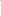 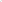 5Требование к энергоэффективности домаРекомендуется предусматривать класс энергетической эффективности дома не ниже «В» согласно Правилам определения класса энергетической эффективности, утвержденных приказом Министерства строительства и жилищно-коммунального хозяйства от 06.06.2016 № 399/пр «Об утверждении правил определения класса энергетической эффективности многоквартирных домов».Рекомендуется предусматривать следующие мероприятия, направленные                                     на повышение энергоэффективности дома:– предъявлять к оконным блокам в квартирах и в помещениях общего пользования дополнительные требования, указанные выше; – производить установку в помещениях общего пользования, лестничных клетках, перед входом в подъезды светодиодных светильников с датчиками движения                                           и освещенности; – проводить освещение придомовой территории с использованием светодиодных светильников и датчиков освещенности; – выполнять теплоизоляцию подвального (цокольного) и чердачного перекрытий                 (в соответствии с проектной документацией); – проводить установку приборов учета горячего и холодного водоснабжения, электроэнергии, газа и другие, предусмотренные в проектной документации; – выполнять установку радиаторов отопления с терморегуляторами                                                (при технологической возможности в соответствии с проектной документацией);   – проводить устройство входных дверей в подъезды дома с утеплением                                            и оборудованием автодоводчиками;  – устраивать входные тамбуры в подъезды дома с утеплением стен, устанавливать утепленные двери тамбура (входную и проходную) с автодоводчиками. Обеспечить наличие на фасаде дома указателя класса энергетической эффективности дома в соответствии с разделом III Правил определения классов энергетической эффективности многоквартирных домов, утвержденных приказом Министерства строительства и жилищно-коммунального хозяйства Российской Федерации от 06.06.2016 № 399/пр «Об утверждении правил определения класса энергетической эффективности многоквартирных домов».6Требования к эксплуатационной документации домаНаличие паспортов и инструкций по эксплуатации предприятий изготовителей на механическое, электрическое, санитарно-техническое и иное, включая лифтовое, оборудование, приборы учета использования энергетических ресурсов (общедомовые (коллективные) и индивидуальные) и узлы управления подачи энергетических ресурсов и т.д., а также соответствующих документов (копий документов), предусмотренных пунктами 24 и 26 Правил содержания общего имущества в многоквартирном доме, утвержденных постановлением Правительства Российской Федерации от 13.08.2006№ 491 «Об утверждении правил содержания общего имущества в многоквартирном доме и правил изменения размера платы за содержание жилого помещения в случае оказания услуг и выполнения работ по управлению, содержанию и ремонту общего имущества в многоквартирном доме ненадлежащего качества и (или) с перерывами, превышающими установленную продолжительность», включая Инструкцию по эксплуатации многоквартирного дома, выполненную в соответствии с пунктом 10.1 Градостроительного кодекса (Требования к безопасной эксплуатации зданий) и СП 255.1325800 «Здания и сооружения. Правила эксплуатации. Общие положения» (в соответствии с проектной документацией).Наличие инструкций по эксплуатации внутриквартирного инженерного оборудования. Комплекты инструкций по эксплуатации внутриквартирного инженерного оборудования подлежат передаче Заказчику№ п/пНаименование целевого показателяЕдиница измеренияАлгоритм расчета значений целевого показателяИсточник данных123451Подпрограмма 2 «Обеспечение мероприятий по переселению граждан из аварийного жилищного фонда в Московской области»Подпрограмма 2 «Обеспечение мероприятий по переселению граждан из аварийного жилищного фонда в Московской области»Подпрограмма 2 «Обеспечение мероприятий по переселению граждан из аварийного жилищного фонда в Московской области»Подпрограмма 2 «Обеспечение мероприятий по переселению граждан из аварийного жилищного фонда в Московской области»1.1Общая площадь аварийного фонда, подлежащая расселению до 01.09.2025, в том числе:Тысяча квадратных метровЗначение макропоказателя определяется исходя из количества расселенных квадратных метров в рамках национального проекта, за счет внебюджетных источников, в рамках основного мероприятия 02 подпрограммы 2 Государственной программы Московской области и основного мероприятия 02 подпрограммы 2 муниципальной программы Данные отчетов Администрации городского округа Лобня1.1.1Количество квадратных метров расселенного аварийного жилищного фонда за счет внебюджетных источниковТысяча квадратных метровЗначение целевого показателя определяется исходя из количества расселенных квадратных метров аварийного фонда в рамках договоров о развитии застроенной территории, инвестиционных контрактовДанные отчетов Администрации городского округа Лобня1.1.2Количество квадратных метров расселенного аварийного жилищного фондаТысяча квадратных метровЗначение целевого показателя определяется исходя из количества расселенных квадратных метров в рамках национального проектаДанные отчетов Администрации городского округа Лобня1.1.3Количество переселённых жителей из аварийного жилищного фондаТысяча человекЗначение целевого показателя определяется исходя из количества переселенных граждан из аварийного фонда Данные отчетов Администрации городского округа Лобня1.1.4Количество расселенных помещений аварийного жилищного фондаШтукЗначение целевого показателя определяется исходя из количества расселенных помещений аварийного жилищного фондаДанные отчетов Администрации городского округа ЛобняМуниципальный заказчик Подпрограммы 2Администрация городского округа ЛобняАдминистрация городского округа ЛобняАдминистрация городского округа ЛобняАдминистрация городского округа ЛобняАдминистрация городского округа ЛобняАдминистрация городского округа ЛобняАдминистрация городского округа ЛобняАдминистрация городского округа ЛобняАдминистрация городского округа ЛобняИсточники финансирования Подпрограммы 2 по годам реализации и главным распорядителям бюджетных средств, в том числе по годам:Главный распорядитель бюджетных средствИсточник финансированияРасходы (тыс. рублей)Расходы (тыс. рублей)Расходы (тыс. рублей)Расходы (тыс. рублей)Расходы (тыс. рублей)Расходы (тыс. рублей)Расходы (тыс. рублей)Источники финансирования Подпрограммы 2 по годам реализации и главным распорядителям бюджетных средств, в том числе по годам:Главный распорядитель бюджетных средствИсточник финансирования2020 год2021 год2022 год2023 год2024 год2025 годИтогоИсточники финансирования Подпрограммы 2 по годам реализации и главным распорядителям бюджетных средств, в том числе по годам:Администрация городского округа ЛобняМосковской областиВсего:в том числе:14 655,0458 575,7917 325,000,000,000,0090 555,83Источники финансирования Подпрограммы 2 по годам реализации и главным распорядителям бюджетных средств, в том числе по годам:Администрация городского округа ЛобняМосковской областиСредства бюджета Московской области6 655,0441 250,790,000,000,000,0047 905,83Источники финансирования Подпрограммы 2 по годам реализации и главным распорядителям бюджетных средств, в том числе по годам:Администрация городского округа ЛобняМосковской областиСредства бюджета городского округа Лобня8 000,0017 325,0017 325,000,000,000,0042 650,00Планируемые результаты реализации Подпрограммы 2Планируемые результаты реализации Подпрограммы 2Планируемые результаты реализации Подпрограммы 22020 год2021 год2022 год2023 год2024 год2025 годИтогоКоличество переселенных жителей из аварийного жилищного фонда (тысяча человек)Количество переселенных жителей из аварийного жилищного фонда (тысяча человек)Количество переселенных жителей из аварийного жилищного фонда (тысяча человек)0,020,030,030,000,000,000,08№ п/пМероприятие Подпрограммы 2 Сроки исполнения мероприятияИсточники финансированияОбъем финансирования мероприятия в году, предшествующему году начала реализации подпрограммы (тыс. руб.) Всего (тыс. руб.)Объем финансирования по годам (тыс. руб.)Объем финансирования по годам (тыс. руб.)Объем финансирования по годам (тыс. руб.)Объем финансирования по годам (тыс. руб.)Объем финансирования по годам (тыс. руб.)Объем финансирования по годам (тыс. руб.)Ответственный за выполнение мероприятия подпрограммыРезультаты выполнения мероприятия подпрограммы№ п/пМероприятие Подпрограммы 2 Сроки исполнения мероприятияИсточники финансированияОбъем финансирования мероприятия в году, предшествующему году начала реализации подпрограммы (тыс. руб.) Всего (тыс. руб.)2020 год2021 год2022 год2023 год2024 год2025 годОтветственный за выполнение мероприятия подпрограммыРезультаты выполнения мероприятия подпрограммы12345678910111213142Основное мероприятие 02Переселение граждан из аварийного жилищного фонда до 2025 года 2020-2025 годыИтого0,0073 230,8314 655,0458 575,790,000,000,000,00Администрация городского округа Лобня2Основное мероприятие 02Переселение граждан из аварийного жилищного фонда до 2025 года 2020-2025 годыСредства бюджета Московской области0,0047 905,836 655,0441 250,790,000,000,000,00Администрация городского округа Лобня2Основное мероприятие 02Переселение граждан из аварийного жилищного фонда до 2025 года 2020-2025 годыСредства бюджета городского округа Лобня0,0025 325,008 000,0017 325,000,000,000,000,00Администрация городского округа Лобня2.1.Мероприятие  02.01 Обеспечение мероприятий по переселению граждан из аварийного жилищного фонда 2020-2025 годыИтого0,0067 096,978 521,1858 575,790,000,000,000,00Администрация городского округа ЛобняКоличество переселенных жителей из аварийного жилищногофонда – 0,08 тыс. человек2.1.Мероприятие  02.01 Обеспечение мероприятий по переселению граждан из аварийного жилищного фонда 2020-2025 годыСредства бюджета Московской области0,0047 905,836 655,0441 250,790,000,000,000,00Администрация городского округа ЛобняКоличество переселенных жителей из аварийного жилищногофонда – 0,08 тыс. человек2.1.Мероприятие  02.01 Обеспечение мероприятий по переселению граждан из аварийного жилищного фонда 2020-2025 годыСредства бюджета городского округа Лобня0,0019 191,141 866,1417 325,000,000,000,000,00Администрация городского округа ЛобняКоличество переселенных жителей из аварийного жилищногофонда – 0,08 тыс. человек2.2Мероприятие 02.02Переселение граждан из аварийного жилищного фонда2020-2025 годыИтого0,006 133,866 133,860,000,000,000,000,00Администрация городского округа ЛобняКоличество переселенных жителей из аварийного жилищногофонда – 0,08 тыс. человек2.2Мероприятие 02.02Переселение граждан из аварийного жилищного фонда2020-2025 годыСредства бюджета Московской области0,000,000,000,000,000,000,000,00Администрация городского округа ЛобняКоличество переселенных жителей из аварийного жилищногофонда – 0,08 тыс. человек2.2Мероприятие 02.02Переселение граждан из аварийного жилищного фонда2020-2025 годыСредства бюджета городского округа Лобня6 133,866 133,860,000,000,000,000,00Администрация городского округа ЛобняКоличество переселенных жителей из аварийного жилищногофонда – 0,08 тыс. человек4Основное мероприятие 04Переселение граждан из многоквартирных жилых домов, признанных аварийными в установленном законодательством порядке в рамках Адресной программы Московской области «Переселение граждан из аварийного жилищного фонда   в Московской области на        2016-2020 годы»2020-2025 годыИтого8 281,0417 325,000,000,0017 325,000,000,000,00Администрация городского округа ЛобняИсполнение адресной программы Московской области. Достижение показателя «Количество граждан, переселенных из аварийного жилищного фонда» - 0,08 тыс. человек4Основное мероприятие 04Переселение граждан из многоквартирных жилых домов, признанных аварийными в установленном законодательством порядке в рамках Адресной программы Московской области «Переселение граждан из аварийного жилищного фонда   в Московской области на        2016-2020 годы»2020-2025 годыСредства бюджета Московской области0,000,000,000,000,000,000,000,00Администрация городского округа ЛобняИсполнение адресной программы Московской области. Достижение показателя «Количество граждан, переселенных из аварийного жилищного фонда» - 0,08 тыс. человек4Основное мероприятие 04Переселение граждан из многоквартирных жилых домов, признанных аварийными в установленном законодательством порядке в рамках Адресной программы Московской области «Переселение граждан из аварийного жилищного фонда   в Московской области на        2016-2020 годы»2020-2025 годыСредства бюджета городского округа Лобня8 281,0417 325,000,000,0017 325,000,000,000,00Администрация городского округа ЛобняИсполнение адресной программы Московской области. Достижение показателя «Количество граждан, переселенных из аварийного жилищного фонда» - 0,08 тыс. человек4.1Мероприятие 04.01 Обеспечение мероприятий по переселению  граждан в рамках адресной программы Московской области 2016-20202020-2025 годыИтого8 281,0417 325,000,000,0017 325,000,000,000,00Администрация городского округа ЛобняКоличество граждан, переселенных из аварийного жилищного фонда 0,08 тыс. человек 4.1Мероприятие 04.01 Обеспечение мероприятий по переселению  граждан в рамках адресной программы Московской области 2016-20202020-2025 годыСредства бюджета Московской области0,000,000,000,000,000,000,000,00Администрация городского округа ЛобняКоличество граждан, переселенных из аварийного жилищного фонда 0,08 тыс. человек 4.1Мероприятие 04.01 Обеспечение мероприятий по переселению  граждан в рамках адресной программы Московской области 2016-20202020-2025 годыСредства бюджета городского округа Лобня8 281,0417 325,000,000,0017 325,000,000,000,00Администрация городского округа ЛобняКоличество граждан, переселенных из аварийного жилищного фонда 0,08 тыс. человек ВСЕГО по Подпрограмме 22020-2025 годыИтого8 281,0490 555,8314 655,0458 575,7917 325,000,000,00ВСЕГО по Подпрограмме 22020-2025 годыСредства бюджета Московской области0,0047 905,836 655,0441 250,790,000,000,00ВСЕГО по Подпрограмме 22020-2025 годыСредства бюджета городского округа Лобня8 281,0442 650,008 000,0017 325,0017 325,000,000,00